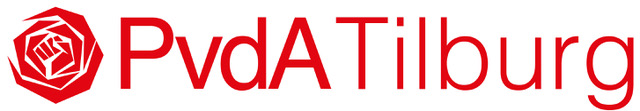 VragenhalfuurVragen die op maandagochtend om 10.00 uur binnen zijn bij de Raadsgriffie (raadsgriffie@tilburg.nl) staan dezelfde dag op de agenda van het Vragenhalfuur. Vragen die later binnenkomen gaan automatisch door naar het volgende Vragenhalfuur.Bijlagen:Berichten waarnaar wordt verwezen:https://www.omroeptilburg.nl/regio/tilburg/vijfde-incident-bij-coffeeshop-caza-in-een-jaar-tijd-burgemeester-wacht-onderzoek-af/ (20 december 2023 Omroep Tilburg)https://www.bd.nl/tilburg/kogelgat-in-de-ruit-auto-met-bewaker-naast-de-deur-hoe-moet-het-verder-met-coffeeshop-caza~a989f4c5/  (4 april 2024 Brabants Dagblad)Fractie PvdA TilburgNaam Raadslid / Burgerraadslid Aziza Aboulkacem - JardaouiDatum 8 April 2024 OnderwerpVeiligheidVraag AchtergrondOp 20 december 2023 lezen we een artikel op Omroep Tilburg met als titel “Vijfde incident bij coffeeshop Caza in een jaar tijd, burgemeester wacht onderzoek af.” In hetzelfde artikel lezen we: “Voor de vijfde keer in een jaar tijd is coffeeshop Caza, aan de Gasthuisring in Tilburg, doelwit van een vermoedelijke aanslag.”“Of de burgemeester weer maatregelen gaat nemen, is niet duidelijk.”“Hij wacht eerst op de resultaten van het politieonderzoek voordat hij een beslissing neemt, laat een woordvoerder weten.”Op 4 april 2024 lezen we een artikel op Brabants Dagblad met als titel “Kogelgat in de ruit, auto met bewaker naast de deur: hoe moet het verder met coffeeshop Caza?”. Volgens dat artikel is dit “De zevende (aanslag) in twee jaar tijd.” Vragen In hoeverre is het bij het college bekend dat deze incidenten hebben plaatsgevonden aan de Gasthuisring en wat zijn de argumenten om op dit moment de locatie open te houden?Kan het college toelichten wat de stand van zaken is ten aanzien van het politieonderzoek waar in het artikel van 20 december 2023 naar wordt verwezen en in hoeverre dit onderzoek al is afgerond, of voldoende ver is gestaagd, zodat het college een besluit kan nemen?Wat doet het college om vandalisme en aanslagen op die locatie te voorkomen? Zijn omwonenden en klanten van de coffeeshop veilig?Welke maatregelen kunnen er op korte termijn genomen worden om omwonenden veilig te houden?Portefeuillehouder(s)Theo WeteringsIn te vullen door de organisatie